45th Annual Allandale Car ShowSunday, September 17, 2023                       Registration 9 AM - 1 PM     Awards: 3 PM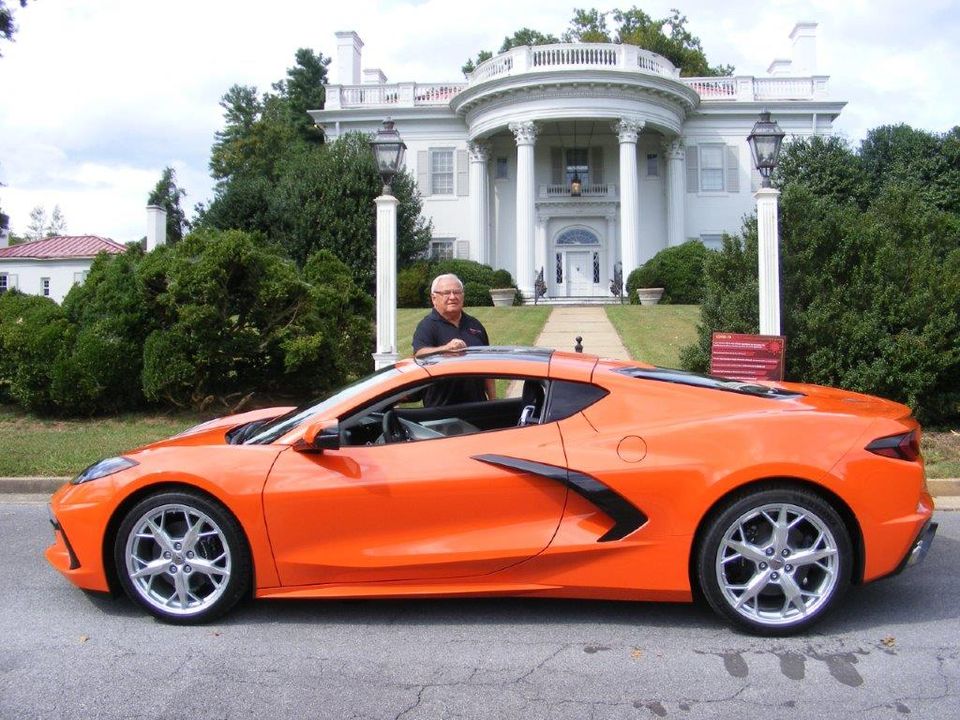 Special Lawn Display: The Eight Generations of CorvetteRegistration $15 – Day of show only - No early registrationRequested Spectator Donation $3 each  Square accepted  (Children under 12 free)Top 25 & Special Award Plaques.  Dash Plaques to the first 300Cash Prizes Placed in Random Registration PacketsFree Hot Wheels Toys for the KidsLimited Edition T-Shirts Available - Design by Graphix PlusMansion Display -The Gary Head Corvette  Memorabilia Collection 2023 Show Artwork Vehicle Display1907 Cadillac Model M1963 Mercedes Benz Convertible2023 Corvette C8The Allandale Show always welcomes vehicles of ALL types and  descriptions - brass through contemporary. classics, muscle cars, rat rods, low riders,  imports, tractors, motorcycles The Dan’l Boone Car Club especially invites owners and aficionados of the eight generations of Corvettes spanning 1953 to 2023 All Chevrolet Corvette dealers and Corvette clubs invitedSpecial show logistics by the West Ridge High School JROTCDelicious breakfast and lunch items served throughout the show by the:West Ridge High School Band BoostersFor Show Sponsorship: Dave Williams 423-765-1095 or swvakid@charter.netThe Allandale Mansion is located at  4444 West Stone Drive Kingsport TNhttp://danlbooneregion.aaca.com/See us on Facebook at: Dan’l Boone Car ClubNote:  Neither the Antique Automobile Club of America (AACA), the Dan’l Boone Region nor any of its personnel is in any way responsible for any liabilities, fire, theft, or vandalism.  Each vehicle owner is responsible for his/her vehicle on display. Alcoholic beverages and bicycles not allowed on premises. All pets must be on leash with clean up done by owner. Canopies erected in show entrance/egress routes must be moved.  Dan’l Boone members are never eligible for any awards or prizes. No award plaques will be mailed to recipients. Show will be held rain or shine September 17. No rain date.